PORTARIA Nº 018/2019 – UDESC/UAB HOMOLOGAÇÃO DE INSCRITOS NO EDITAL Nº 011/2018 UDESC/UAB TUTORES PARA O CURSO DE ADMINISTRAÇÃO PÚBLICA EaD (BOLSISTA CAPES) – CADASTRO RESERVAO Reitor da Fundação Universidade do Estado de Santa Catarina – UDESC com base na RESOLUÇÃO No 106/2014 – CONSUNI, que dispõe sobre a Política de Educação a Distância na UDESC, no âmbito do convênio CAPES-UAB-EST Nº 843397/2017, com fundamentação na Portaria CAPES nº 183/2016; Portaria CAPES nº 15/2017; Instrução Normativa MEC/CAPES/DED nº 02/ 2017; os parâmetros de concessão de bolsas instituídos pelo Programa UAB/CAPES e pela Instrução Normativa nº 005/2018 – UDESC/GAB-REIT; o Projeto Pedagógico do curso do Programa Nacional de Formação de Administração Pública (PNAP); e, supletivamente ao SINAES – Sistema Nacional de Avaliação do Ensino Superior para Reconhecimento e Renovação do Reconhecimento de curso de graduação a distância, RESOLVE: AUTORIZAR A HOMOLOGAÇÃOÇÃO DA LISTA DE INSCRITOS no EDITAL 011/2018 - Processo Seletivo Externo Simplificado de Tutor a Distância e de Tutor Presencial (bolsista Capes), em caráter temporário, na modalidade CADASTRO RESERVA, conforme segue:TUTORIA A DISTÂNCIATUTORIA PRESENCIAL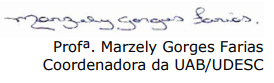 Ordem AlfabéticaCPFAlessandra Bariviera Buyno Genero7304066954Carla Lasch Mahl9072289927Jozeildo Kleberson Barbosa32603591843Luiz Felipe Apolinário7130303999Micheli Valduga7209014993Thabatta Aislaine Cedraz Apolinário5771777536Tiago Venturi5649549931Ordem AlfabéticaCPFPOLOCarla Lasch Mahl9072289927PalmitosDiego Rafael do Amaral7773158908PalmitosFernando Galvan7608753919PalmitosFernando Possamai Pavei2554591903CriciúmaIsolde Depine61348040963BlumenauMicheli Valduga7209014993Palmitos